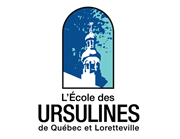 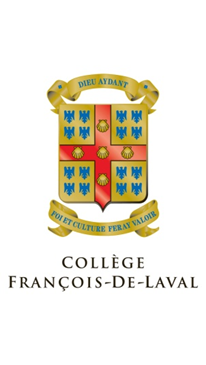 COMMUNIQUÉ DE PRESSEPour diffusion immédiateUNE DIRECTION GÉNÉRALE UNIFIÉE POUR CHAPEAUTER DEUX INSTITUTIONS D’ENSEIGNEMENT DU VIEUX-QUÉBECQuébec, le 25 juin 2020 – Deux institutions tricentenaires du Vieux-Québec, le Collège François-de-Laval et L’École des Ursulines de Québec et Loretteville, annoncent qu’elles mettent en place une direction générale unifiée qui permettra non seulement aux deux établissements d’enseignement de miser sur les valeurs communes qui les unissent, mais également de répondre, de façon concertée, aux enjeux éducatifs d’aujourd’hui et de demain. Les deux organisations conserveront leur identité, leur autonomie, leur gouvernance et leur mission respectives, mais elles mettront en place, éventuellement, un parapluie administratif pour arrimer leur vision, décupler la portée de leurs initiatives et se doter d’une agilité nouvelle. Plus encore, le rapprochement permettra d’envisager des synergies sur les plans organisationnel et pédagogique, en plus de mettre en commun certaines ressources au bénéfice des élèves, du personnel et des deux établissements. Pour donner vie à ce nouveau fonctionnement, les deux conseils d’administration ont entériné la nomination de Marc Dallaire comme directeur général, lui qui était, jusqu’à présent, directeur général du Collège François-de-Laval. Investi dans le succès du Collège depuis plus de 30 ans, d’abord comme enseignant, directeur des services pédagogiques, directeur des services aux élèves et directeur général depuis 10 ans; Marc Dallaire a été l’architecte d’une transformation importante de l’école secondaire sur les plans pédagogiques, administratifs, institutionnels, financiers et philanthropiques. Très impliqué au sein de la Fédération des établissements d’enseignement privés (FÉEP) et de la Table de concertation du Vieux-Québec, M. Dallaire entend continuer le travail accompli en misant sur le rayonnement, le développement, la communication et la rigueur. À ses côtés, dans chacune des écoles, il pourra compter sur le redéploiement et le renforcement des équipes de direction, déjà solides. Citations :« Nous remercions chaleureusement M. Jacques Ménard pour le temps et l’énergie qu’il a consacrés au développement des Ursulines au cours des huit dernières années. Au moment où son contrat se terminait, s’ouvrait cette formidable opportunité d’envisager un rapprochement au niveau administratif et pédagogique en confiant la direction générale à un leader visionnaire issu d’un établissement avec qui nous avons beaucoup en commun. Aujourd’hui, résolument engagés dans la poursuite de notre tradition d’excellence, nous écrivons une nouvelle page de cette riche histoire qui a débuté en 1639. »Mme Anne Morency, présidente du conseil d’administration de L’École des Ursulines de Québec et Loretteville « Aujourd’hui, deux institutions du Vieux-Québec se donnent des leviers de réussite et posent les jalons de leur avenir. Pour les élèves et leurs parents qui nous honorent de leur confiance, ils pourront s’engager dans un continuum pédagogique, du préscolaire jusqu’à la fin du cycle secondaire, avec des équipes dédiées et une approche pédagogique des plus réputées. »M. Philippe Leclerc, président du conseil d’administration du Collège François-de-Laval« Depuis plusieurs années, et de façon totalement naturelle, les rapprochements et la collaboration se sont multipliés entre le Collège François-de-Laval et L’École des Ursulines. Je suis heureux de la confiance qui m’est témoignée, encore plus fier qu’on jette les bases d’une nouvelle structure administrative qui propulsera nos deux écoles, nos élèves et les prochaines générations qui nous choisiront. »M. Marc Dallaire, directeur général À PROPOS DU COLLÈGE FRANÇOIS-DE-LAVALLe Collège François-de-Laval est riche d’une tradition de réussite et d’excellence de plus de trois siècles. En mettant de l’avant de nouvelles approches pédagogiques et en rehaussant les services éducatifs aux élèves, le Collège est devenu un chef de file en éducation secondaire.À PROPOS DE L’ÉCOLE DES URSULINES DE QUÉBEC ET LORETTEVILLEL’École des Ursulines de Québec et Loretteville est la seule école préscolaire et primaire privée de la région de Québec à offrir le Programme primaire du Baccalauréat International en plus du Concept Vision. Fondée en 1639 par Marie Guyart de l’Incarnation et érigé au cœur du Vieux-Québec, l’établissement offre aux élèves qui le fréquentent un environnement culturel exceptionnel.  En complément à son offre dans le Vieux-Québec, L’École des Ursulines dessert la clientèle de la couronne nord de Québec depuis 1941 avec son magnifique campus de Loretteville.- 30 -SOURCES :			Collège François-de-Lavalwww.collegefdl.caL’École des Ursulines de Québec et Lorettevillewww.euq.caPOUR INFORMATION :		Catherine W. AudetLe Cabinet de relations publiques NATIONALTél. :	418-573-4985Courriel : cwaudet@national.ca 